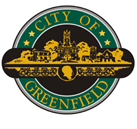 Mayor Chuck FewellBoard of Works and Public Safety10 South State St.Greenfield, IN  46140Re: Recommend Pay Increase December 27, 2023Mayor and Board Members,	On March 23, 2023, you approved the increase in pay for Rob Souchon the IT Manager. Even with that increase it still left his pay below the budgeted amount. Since that time Rob has continued to exceed our expectation, and has proven himself to be a valuable asset to the City of Greenfield.      	Because of his continued growth, I respectfully request that Rob’s pay be increased to the full budgeted amount of $86,391.70. This will be an increase of $1,391.70 per year. 	This increase will become be effective 12-23-2023. Sincerely Mitchael W. RipleyHuman Resources Director